Развиваемся играя! Палочки - выручалочкиХочу предложить вниманию заботливых мам такой простой и полезный материал для работы и развития малышей, как счётные палочки!
Мы все привыкли к тому. что с их помощью считают и по этой причине не торопимся знакомить наших малышей с палочками. А зря!!! Они очень полезны для развития малышей! Для развития мелкой моторики и  сенсорики и многое другое.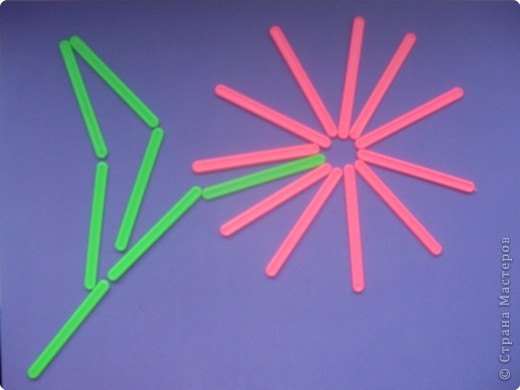 Купить можно совершенно разные палочки. Я буду показывать игры с вот такими палочками.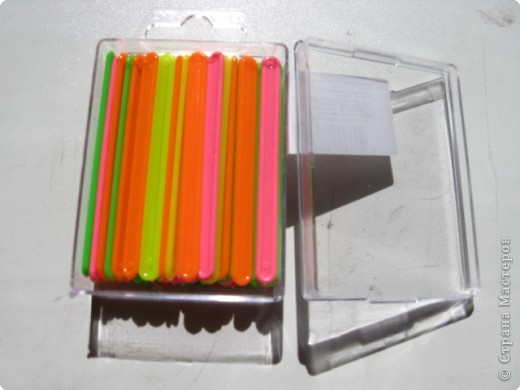 Из счётных палочек можно составлять геометрические фигуры и знакомить с ними деток. Из палочек можно сложить любую геометрическую фигуру с углами. Лучше всего запоминать их складывая из палочек, лепить из пластилина(катаем колбаски и выкладываем фигуры), сопровождая заучиванием стишков-малышек.КВАДРАТ***
Четыре палочки сложили
И квадратик получили.
(из книги "Играем пальчиками и развиваем речь" В.В.Цвынтарный)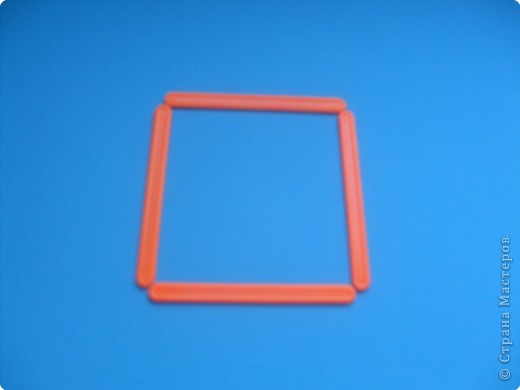 ПРЯМОУГОЛЬНИК***
Прямоугольник квадрата длиннее.
Фигура простая, рисуем смелее.
(из книги "Играем пальчиками и развиваем речь" В.В.Цвынтарный)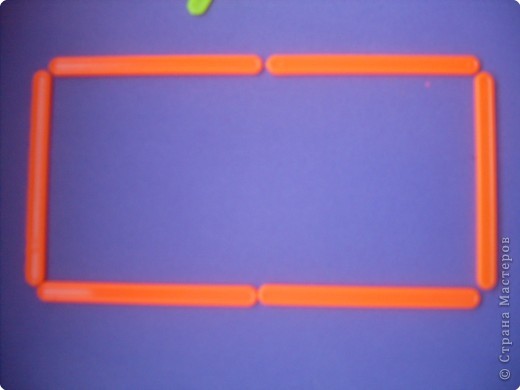 ОКНО***
Посмотрите-ка в окно,
Всё вокруг белым бело!***
Как у нашего окошка, (Как на нашем на окошке)
Любит кошка посидеть,
Посидеть совсем немножко
И на птичек посмотреть!Делая с малышом такое окошко, Вы можете не просто выкладывать изображение, а ещё и закрепить знание геометрических фигур: квадрата и прямоугольника, а так же посчитать с ребёнком "Сколько прямоугольников? Сколько квадратов? Сколько маленьких квадратов? Сколько всего фигур? Покажи большой квадрат..." Задания для малыша могут быть разными(всё зависит от возраста малыша и Вашей фантазии). В игру можно включить и какой-либо персонаж. Например посадить "у окошка кошку" или " на окошко", как в стишке(в этом случае можно закрепить предлоги и ориентировку в пространстве:"у окошка кошка", "возле окошка..." "на окошке сидит кошка", "в окошко смотрит ...", "справа/слева сидит..."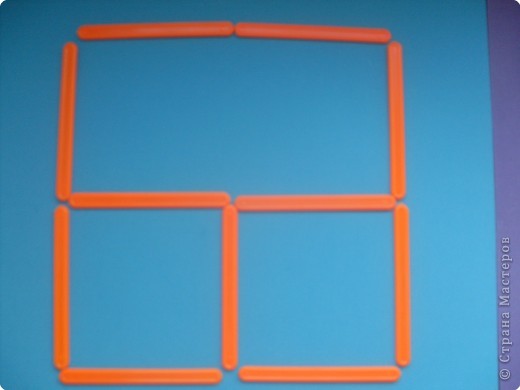 ТРЕУГОЛЬНИК***
У треугольника три стороны,
И они могут быть разной длины.
(из книги "Играем пальчиками и развиваем речь" В.В.Цвынтарный)***
А вот это треугольник, посмотри!
И конечно стороны у него ТРИ!
(этот стишок помогает ребёнку надолго запомнить основное свойство треугольника - у него 3 стороны, я придумала его достаточно давно и использовала в работе именно для запоминания.)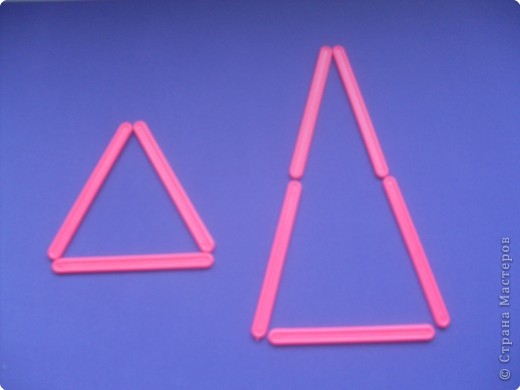 МОРКОВКА (к треугольнику добавили"ботву" морковки...***
Вот и вырастил я ловко
Очень сладкую морковку!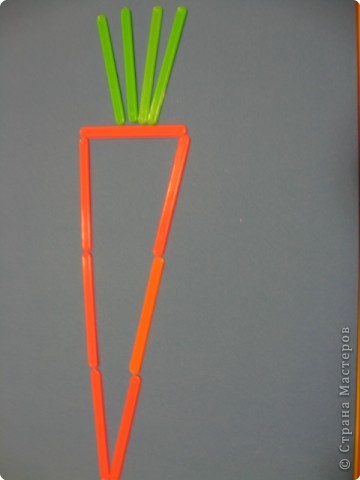 МАЛЕНЬКИЙ ДОМИК
Квадрат с треугольником соединяем
И маленький домик мы получаем!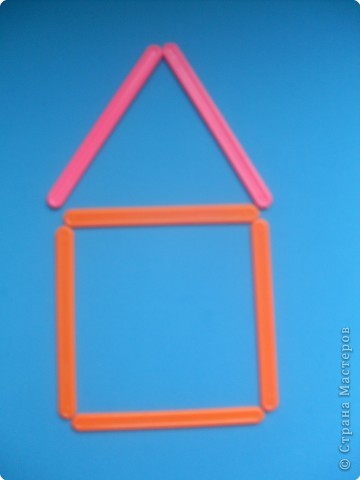 ТРАПЕЦИЯ***
Трапеция больше на крышу похожа.
Юбку рисуют трапецией тоже.(из книги "Играем пальчиками и развиваем речь" В.В.Цвынтарный)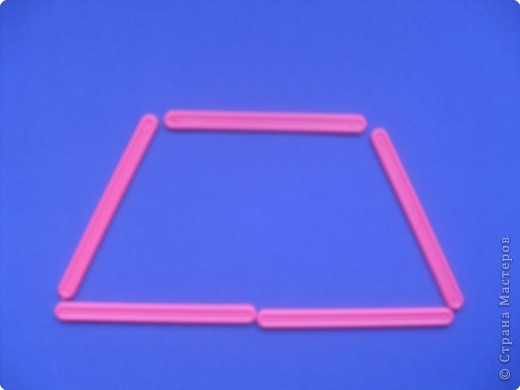 ЛОДОЧКА (ТРАПЕЦИЯ)***
Лодка по волнам плывёт,
И с собою нас зовёт.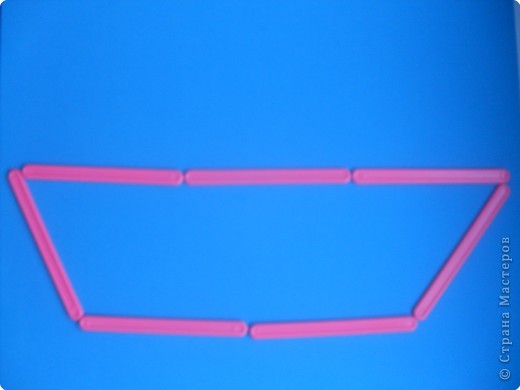 ГРИБОК***
Я увидела грибок.
Сорвала и в кузовок!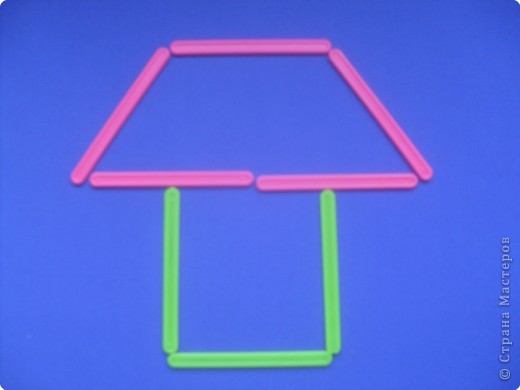 КОРАБЛИК***
Плывёт кораблик по волнам,
Зовёт с собой нас капитан!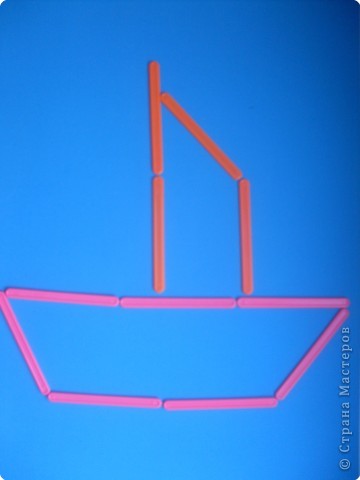 ПАРОХОД***
Скорей на море посмотри,
Пароход плывёт вдали!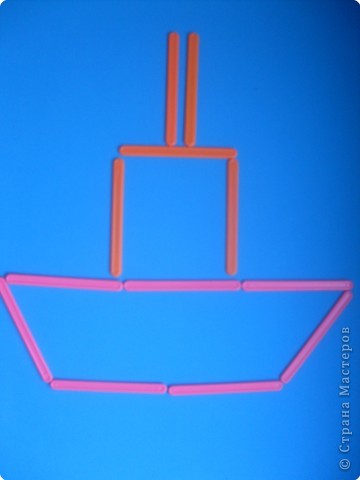 РАКЕТА***
Вот так pадyга на небе -
Шёлковый yзоp!
Hy и pадyга на небе,
Как цветной ковёp!А над pадyгой - pакета
Взмыла к небесам.
Вот такyю же pакетy
Я постpою сам.И на звёзднyю доpожкy
Полечy на ней,
Hабеpy я звёзд лyкошко
Мамочке моей.
(Григоре Виеру)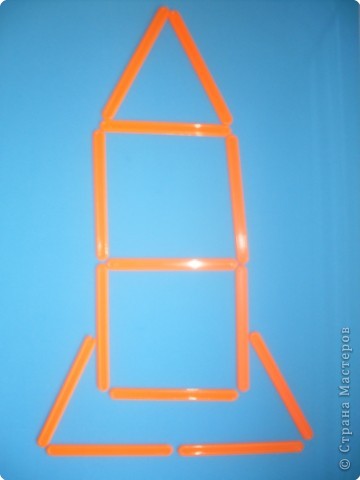 ЗАБОР***
Вот забор, он закрыл огород,
Неизвестно нам, что там растёт...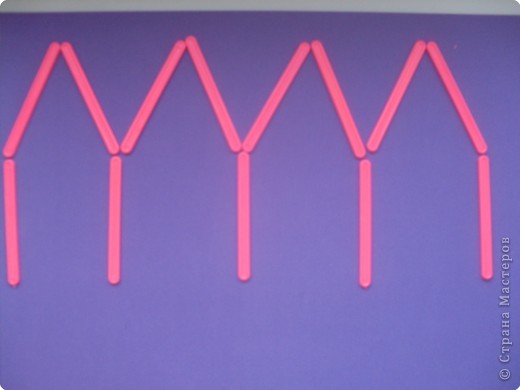 КАЧЕЛИ***
На качели сели,
К небесам взлетели!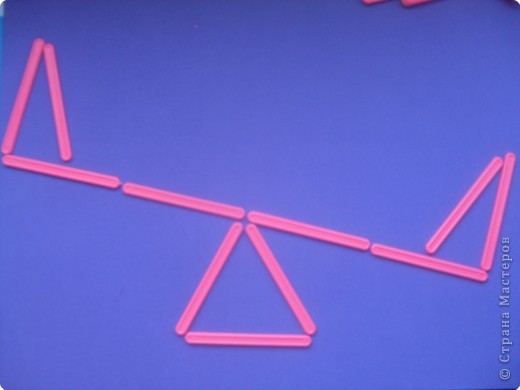 ОЧКИ***
Есть у бабушки очки.
Вот такие же почти!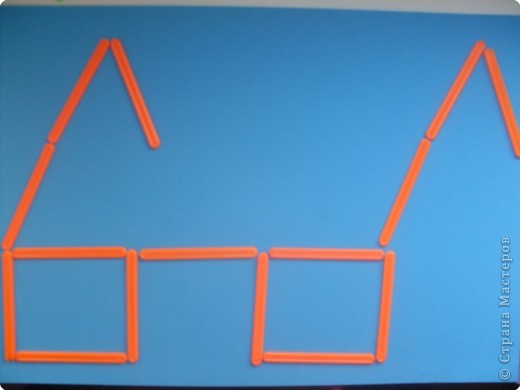 ЕЛОЧКА(можно сделать ветками вверх, получим просто дерево)***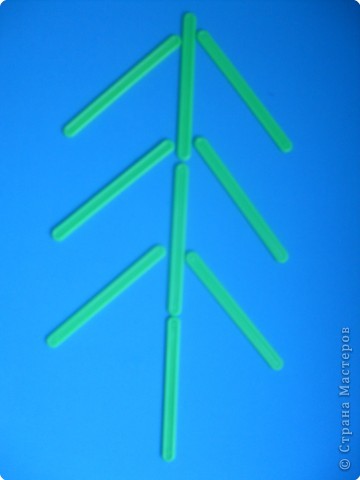 